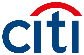 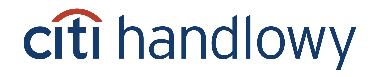 Olsztyn 22.03.2023Citi zwiększa zatrudnienie w Olsztynie
Citi, wiodąca globalna instytucja finansowa i jeden z największych pracodawców w Olsztynie, w tym roku zwiększy zatrudnienie w swoim centrum usług biznesowych o ponad sto osób. Działająca w 160 krajach i jurysdykcjach grupa Citi zatrudnia w Polsce ponad 9000 osób. W Olsztynie w 2000 roku uruchomiła centrum operacyjne, a od 2005 roku działa tu również centrum usług biznesowych Citi Solutions Center, które razem z warszawskim odpowiednikiem, tworzy jedną z najwiekszych firm tego sektora w Polsce. Grupa Citi, stawiając na rozwój w Olsztynie, z nawiązką zrealizowała zapowiedziany w 2019 roku wzrost zatrudnienia. Od 2019 roku zatrudnienie w Citi w Olsztynie wzrosło o ponad 800 osób.- Mimo że od kilku latach mierzymy się z tak ogromnymi wyzwaniami – pandemią, wojną tuż za granicą kraju i spowolnieniem gospodarczym, nie zaprzestaliśmy inwestowania w rozwój naszej obecności w Olsztynie. Przenieśliśmy siedzibę centrum usług do najnowocześniejszego budynku w mieście, biurowca Centaurus, teraz dodajemy tutaj kolejne stanowiska. Poszukując talentów do coraz bardziej zaawansowanych procesów, w czasie pandemii kontynuowaliśmy rekrutację w formie zdalnej. Chcemy przyciągać do nas ambitne osoby, które myślą o zdobywaniu unikalnego doświadczenia w międzynarodowej instytucji, w pracy nad zaawansowanymi technologicznie projektami o globalnym zasięgu - powiedziała Iwona Dudzińska, szefowa Citi Solutions Center Poland. W 2021 roku grupa Citi w Olsztynie została wyróżniona Statuetką św. Jakuba za zaangażowanie w rozwój gospodarczy miasta. Teraz zapowiedziała kolejne projekty społeczne, które będzie realizować na rzecz rozwoju regionu. Będzie angażować się w działalność sportową a także kontynuować projekty realizowane we współpracy z Uniwersytetem Warmińsko-Mazurskim- Rozwój jest wpisany w DNA naszej organizacji. Dlatego chcemy pokazywać młodym, ambitnym ludziom możliwości, jakie oferuje im praca w globalnej instytucji finansowej w Olsztynie. Jednocześnie poprzez udział w lokalnych wydarzeniach takich jak Babafest, UKIEL Półmaraton czy partnerstwo przy Plebiscycie na Sportowca Roku wspieramy wartości, które są dla nas priorytetem – równość, różnorodność oraz równowagę między życiem prywatnym i zawodowym - powiedziała Katarzyna Majewska, wiceprezes Citi Handlowy odpowiedzialna za obszar O&T. - Te wartości przekładamy na rzeczywiste działania: w Citi w Polsce kobiety zajmują blisko połowę stanowisk menedżerskich,  działa sieć networków pracowniczych, dbamy o rozwój zawodowy pracowników i ich aktywność sportową w ramach programu Live Well at Citi.Grupa Citi od dawna aktywnie uczestniczy w życiu lokalnej społeczności m.in. prowadząc szeroką współpracę z Uniwersytetem Warmińsko-Mazurskim. Wspólne działania obejmują program studiów dualnych, które daje możliwość łączenia nauki ze zdobywaniem pierwszych doświadczeń zawodowych, szkolenia z zakresy cyberbezpieczeństwa, promocję oferty pracy, organizację Dni Otwartych dla studentów oraz współorganizację Akademii na Bank – serii całorocznych warsztatów z doskonalenia umiejętności biznesowych i miękkich. Od wielu lat Citi jest partnerem festiwalu „BabaFest” pomagając kobietom realizować ich ambicje w życiu zawodowym.  Jako partner strategiczny Plebiscytu na Sportowca Roku wspiera starania o zmianę społecznego postrzegania niepełnosprawności oraz promocję aktywnego stylu życia. Zaangażowanie w sprawy lokalnej społeczności było widoczne także w czasie pandemii.  W tym trudnym czasie wolontariusze Citi w Olsztynie zapewniali ciepłe posiłki dla służb medycznych, a wsparcie Fundacji Citi Handlowy umożliwiło przekazanie olsztyńskiemu centrum onkologii nowoczesnego sprzętu diagnostycznego i odzieży ochronnej. Wsparcie finansowe Fundacji Citi handlowy umożliwiło tez przeprowadzenie badań DNA identyfikujących szczątki Mikołaja Kopernika. Dodatkowych informacji udziela:Marta Wałdoch, rzecznik prasowy, tel. 605 990 433E-mail: marta.waldoch@citi.com Zuzanna Przepiórkiewicz, specjalista ds.kontaktów z mediami, tel. 667 635 432E-mail: zuzanna.przepiorkiewicz@citi.com Bank Handlowy w Warszawie SA to jedna z największych instytucji finansowych w Polsce, oferująca pod marką Citi Handlowy bogaty i nowoczesny asortyment produktów i usług bankowości korporacyjnej, inwestycyjnej i detalicznej. Bank Handlowy obsługuje  5,4 tys. klientów korporacyjnych i ok. 582,5 tys. klientów indywidualnych poprzez nowoczesne kanały dystrybucji oraz sieć oddziałów. Przynależność do Citigroup, największej na świecie instytucji finansowej, zapewnia klientom Banku Handlowego dostęp do usług finansowych w ponad 100 krajach. Citi to wiodący partner bankowy dla instytucji z transgranicznymi potrzebami, globalny lider w zakresie zarządzania aktywami, a także bank ceniony przez klientów indywidualnych na rodzimym rynku w Stanach Zjednoczonych. Citi prowadzi działalność w ponad 160 krajach i jurysdykcjach, zapewniając klientom korporacyjnym, rządowym, instytucjonalnym i indywidualnym, a także inwestorom, bogaty wachlarz produktów i usług finansowych. Dodatkowe informacje można uzyskać na stronie internetowej www.citigroup.com | Twitter: @Citi | YouTube: www.youtube.com/citi | Blog: http://blog.citigroup.com | Facebook: www.facebook.com/citi | LinkedIn: www.linkedin.com/company/citi